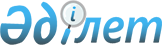 О снятии ограничительных мероприятий и признании утратившим силу решения акима города Жетысай Жетысайского района от 1 июля 2019 года № 178 "Об установлении органичительных мероприятий на территории улицы М.Ауезова города Жетысай Жетысайского района"Решение акима города Жетысай Жетысайского района Туркестанской области от 5 сентября 2019 года № 245. Зарегистрировано Департаментом юстиции Туркестанской области 5 сентября 2019 года № 5177
      В соответствии с подпунктом 8) статьи 10-1 Закона Республики Казахстан от 10 июля 2002 года "О ветеринарии", подпунктом 4) пунктом 2 статьи 46 Закона Республики Казахстан от 6 апреля 2016 года "О правовых актах" и на основании представления временно исполняющий обязанности руководителя государственного учреждение Махтааральской районной территориальной инспекции Комитета ветеринарного контроля и надзора Министерства сельского хозяйства Республики Казахстан от 27 августа 2019 года № 02-03/387, аким города Жетысай РЕШИЛ:
      1. Снять ограничительные мероприятия на территории улицы Ауезова города Жетысай, Жетысайского района в связи с проведением комплекса ветеринарно-санитарных мероприятий по ликвидации очагов с заболеванием собак бешенством.
      2. Признать утратившим силу решение акима города Жетысай Жетысайского района от 01 июля 2019 года № 178 "Об установлении органичительных мероприятий на территории улицы Ауезова города Жетысай Жетысайского района (зарегистрировано в Реестре государственной регистрации нормативных правовых актов за № 5114, опубликовано эталонном контрольном банке нормативных правовых актов Республики Казахстан в электронном виде 23 июля 2019 года).
      3. Государственному учреждению "Аппарат акима города Жетысай" Жетысайского района в установленном законодательством Республики Казахстан порядке обеспечить:
      1) государственную регистрацию настоящего решения в территориальном органе юстиции;
      2) в течение десяти календарных дней со дня государственной регистрации настоящего решения направление его копии в бумажном и электронном виде на казахском и русском языках в Республиканское государственное предприятие на праве хозяйственного ведения "Институт законодательства и правовой информации Республики Казахстан" Министерства юстиции Республики Казахстан для официального опубликования и включения в эталонный контрольный банк нормативных правовых актов Республики Казахстан;
      3) размещение настоящего рещения на интернет-ресурсе акимата Жетысайского района после его официального опубликования.
      4. Контроль за исполнением настоящего решения оставляю за собой.
      5. Настоящее решение вводится в действие со дня его первого официального опубликования.
					© 2012. РГП на ПХВ «Институт законодательства и правовой информации Республики Казахстан» Министерства юстиции Республики Казахстан
				
      Аким города Жетысай

Т. Елшибаев
